Sodba o izplačilu dodatka k plači invalidnim delavcem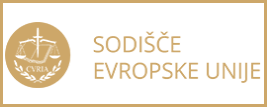 Praksa delodajalca, da dodatek k plači izplača le invalidnim delavcem, ki so odločbo o ugotovljeni invalidnosti predložili po datumu, ki ga je sam izbral, lahko pomeni neposredno ali posredno diskriminacijo zaradi invalidnosti, je presodilo Sodišče EU.Več:SodbaPoziv za vložitev kandidatur za članstvo v delovni skupini za potrgovanje (post-trading)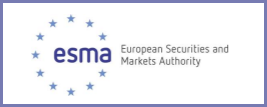 Evropski organ za vrednotne papirje in trge (ESMA) do 8. marca zbira kandidature za članstvo v posvetovalni delovni skupini za potrgovanje (post-trading).Več:PozivSprejeta je strategija Evropskega računskega sodišča za prihodnjih pet let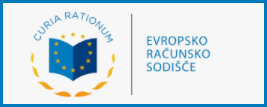 Evropsko računsko sodišče v strategiji za obdobje 2021-2025 predstavlja, kako namerava prispevati  k odpornejši, trajnostni in pošteni EU.Več:StrategijaRevizorji Evropskega računskega sodišča se bodo letos osredotočili na protikoronske ukrepe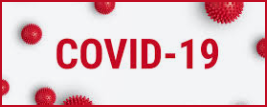 Evropsko računsko sodišče v programu dela za leto 2021 navaja, da bo pri četrtini novih revizij obravnavalo odziv EU na pandemijo COVID-19 in sveženj ukrepov za okrevanje Next Generation EU.Več:Program delaOdobrena je slovenska shema za podporo podjetjem v sektorju javnega prevoza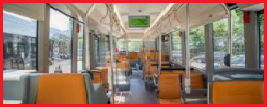 Evropska komisija je odobrila 20 milijonov evrov vredno slovensko shemo za podporo podjetjem, ki delujejo v sektorju javnega prevoza, prizadetim zaradi izbruha koronavirusa.Več:Odločitev Evropske komisije Skupina Tikehau Capital namerava s podporo EU vlagati v mala in srednja podjetja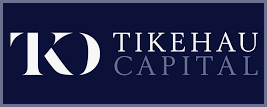 Evropska komisija je objavila, da bo skupina Tikehau Capital s podporo Evropskega investicijskega sklada (EIF) investirala v evropska mala in srednja podjetja, ki prispevajo k trajnostnemu gospodarskemu prehodu Evrope. Člani lahko dobijo več informacij na SBRA.Več:Sporočilo Evropske komisijeJavno posvetovanje o revidiranih smernicah za Vseevropsko prometno omrežje (TEN-T)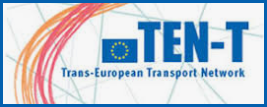 Evropska komisija prek javnega posvetovanja do 5. Maja zbira mnenja in predloge o revidiranih smernicah za Vseevropsko prometno omrežje (TEN-T). Več:Spletna stran javnega posvetovanja Sodba sodišča EU glede opravljanja pristaniškega dela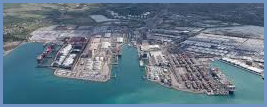 Zakon, v skladu s katerim lahko pristaniško delo opravljajo le priznani delavci, je lahko v skladu s pravom Unije, če je njegov namen zagotavljanje varnosti na pristaniških območjih in preprečevanje nesreč pri delu, vendar sodelovanje paritetne upravne komisije pri priznavanju pristaniških delavcev ni niti nujno niti primerno za uresničitev zastavljenega cilja, je odločilo Sodišče EU.Več:SodbaSpletna tržnica AliExpress namerava spoštovati pravila EU za varstvo potrošnikov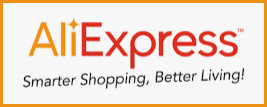 Nizozemski urad za varstvo potrošnikov (ACM) je v sodelovanju z Evropsko komisijo in nacionalnimi organi v okviru mreže CPC (Consumer Protection Cooperation Network) od spletne tržnice AliExpress  dobil zagotovilo, da bo spoštovala pravila EU o varstvu potrošnikov. Več:Sporočilo ACM Nova agenda EU za Sredozemlje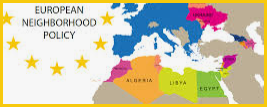 EU želi z novo agendo za Sredozemlje obnoviti in okrepiti strateško partnerstvo s partnericami iz južnega sosedstva. Vključuje poseben gospodarski in naložbeni načrt za spodbuditev dolgoročnega socialno-gospodarskega okrevanja v južnem sosedstvu. V okviru novega instrumenta EU za sosedstvo ter razvojno in mednarodno sodelovanje (NDICI) naj bi bilo za njegovo izvajanje dodeljenih do 7 milijard evrov za obdobje 2021–2027, kar bi lahko v naslednjem desetletju mobiliziralo do 30 milijard evrov zasebnih in javnih naložb v regiji.Več:Nova agenda za SredozemljeinDelovni dokument